Lietuvos šilumos tiekėjų asociacija (toliau – Asociacija) susipažinusi su teisės aktais, reglamentuojančiais medienos panaudojimą pagal jų rūšis (klasifikaciją), ir juose pateikiamomis sąvokomis, galimai įžvelgia dviprasmiško reglamentavimo, kuris trukdo  panaudoti atliekinę  medieną  šilumos gamybai. Šiuo metu galiojančiame Atsinaujinančių išteklių energetikos įstatyme reglamentuota, kad biokuras – tai iš biomasės pagaminti degieji dujiniai, skystieji ir kietieji produktai, naudojami energijai gaminti, o biomasė – tai  biologiškai skaidžios biologinės kilmės žemės ūkio, miškų ūkio ir susijusių pramonės šakų, įskaitant žuvininkystę ir akvakultūrą, žaliavos, atliekos ir liekanos, įskaitant augalines ir gyvūnines medžiagas, taip pat biologiškai skaidžios pramoninės ir komunalinės atliekos. Tiek įstatyme, tiek kituose poįstatyminiuose teisės aktuose apibrėžta, kad bet kokios rūšies (kilmės) biologiškai skaidžios žaliavos, atliekos ir liekanos laikytinos biomase. Šiuo metu atliekų tvarkymo įmonės, kurios prižiūri miestų ir miestelių parkus ar kitas viešas erdves, surenka nemenkus kiekius įvairių šakų ir kitokių medžių dalių (atliekų), juos retinant ar šalinant prie daugiabučių ir (ar) kitų individualių namų prieigų, kurias veža, sandėliuoja, rūšiuoja bei atlieka kitus su šių atliekų tvarkymu susijusius darbus. Paminėtus darbus įmonės atlieka savivaldybės, juridinių ar fizinių asmenų užsakymu pagal numatytus planinius ar neplaninius darbų grafikus, už kuriuos mokamos nemenkos lėšos. Vadovaujantis šiuo metu galiojančiu Lietuvos Respublikos aplinkos ministro 1999 m. liepos 14 d. įsakymu Nr. 217 „Dėl atliekų tvarkymo taisyklių patvirtinimo“  5.1 str., „biologinės atliekos – biologiškai skaidžios sodų ir parkų atliekos (šakos, lapai, žolė), namų ūkių, restoranų, viešojo maitinimo, mažmeninės prekybos įstaigų maisto ir virtuvės atliekos ir panašios atliekos iš maisto perdirbimo įmonių. Joms nepriskiriamos miškų ar žemės ūkio atliekos, nuotekų dumblas, natūralių audinių, popieriaus ir kartono, medienos atliekos”. Iš minėtos sąvokos suprantama, kad jeigu šakos paimamos iš kitos aplinkos, t. y. ne iš miško, o iš parkų, sodų ar kitų teritorijų, jos šiuo atveju laikytinos ne biomase, o atliekomis, todėl jų panaudoti šilumos gamybai įprastinėje katilinėje teisiniu požiūriu nėra galimybės. Tokiu būdu biurokratinės kliūtys neleidžia įsigyti ir (arba) gauti pigios biokuro žaliavos, kurią būtų galima panaudoti šilumos gamybos procese. Atliekų tvarkymo įmonės surinktas šakas ir (ar) kitas medžio dalis (rūšiuotas), galėtų patiekti šilumos tiekėjams iš parkų ar kitų tvarkomų teritorijų, ir kurios nekelia abejonių dėl galimo žaliavinės medienos užterštumo. Tai padėtų atliekų tvarkymo įmonėms sumažinti (transportavimo, sandėliavimo, rūšiavimo) kaštus, o šilumą gaminančioms įmonėms – papildomai apsirūpinti pigesniu biokuru.Atsižvelgus į tai, kas išdėstyta, Asociacija prašo Aplinkos ir Energetikos ministerijų išaiškinimo, ar šilumos tiekimo įmonės gali medžio šakas, surinktas iš viešų ir (ar) privačių erdvių, priimti į savo saugyklas ir jas susmulkinus naudoti įprastuose biomasės šilumos gamybos įrenginiuose, o ne tik komunalinių atliekų deginimo jėgainėje. Jei tokia galimybė numatyta, tai kokias sąlygas turi atitikti ar įgyvendinti tiek paslaugos tiekėjas (atvežantis medžio atliekas), tiek šilumos tiekėjas (priimantis sandėliuoti medžio atliekas)? Kuo skiriasi medžio dalys (atliekos), paimtos iš miško, ir medžio atliekos, surinktos iš viešų erdvių (parkų, sodų, ar daugiabučių namų prieigų)? Prašome patvirtinti arba paneigti, kad ne miško teritorijų valymo biologinės kilmės masė, nenaudota technologiniuose procesuose, gali būti naudojama biokuro gamybai ir deginama įprastinėse katilinėse ar elektrinėse, kaip ir kitos miško kirtimo liekanos – SM3 klasifikacijos atitikmuo.  Skubus ir aiškus atsakymas labai padėtų išspręsti biurokratines kliūtis ir padėtų mažinti energijos gamybos kaštus. Tai yra ypatingai svarbu šiuo energetinės krizės laikotarpiu.  Asociacijos prezidentas                                                                     dr. Valdas LukoševičiusEgidijus Šimoliūnas, tel. 8-689-54153, el. p. egidijus@lsta.lt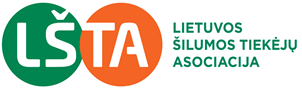 V. Gerulaičio g. 10LT-08200 VilniusTel. (8-5) 2667025info@lsta.lt, www.lsta.ltJuridinių asmenų registrasVĮ „Registrų centras“ Vilniaus filialasĮmonės kodas 124361985 
Atsiskaitomoji sąskaita LT27 7044 0600 0125 7217 AB SEB bankasLietuvos Respublikos Aplinkos ministerijaiLietuvos Respublikos Energetikos ministerijai2022-10-27Nr. 96Lietuvos Respublikos Aplinkos ministerijaiLietuvos Respublikos Energetikos ministerijaiĮNr. DĖL ATLIEKINĖS MEDIENOS PANAUDOJIMO ŠILUMOS GAMYBOS PROCESEDĖL ATLIEKINĖS MEDIENOS PANAUDOJIMO ŠILUMOS GAMYBOS PROCESEDĖL ATLIEKINĖS MEDIENOS PANAUDOJIMO ŠILUMOS GAMYBOS PROCESEDĖL ATLIEKINĖS MEDIENOS PANAUDOJIMO ŠILUMOS GAMYBOS PROCESE